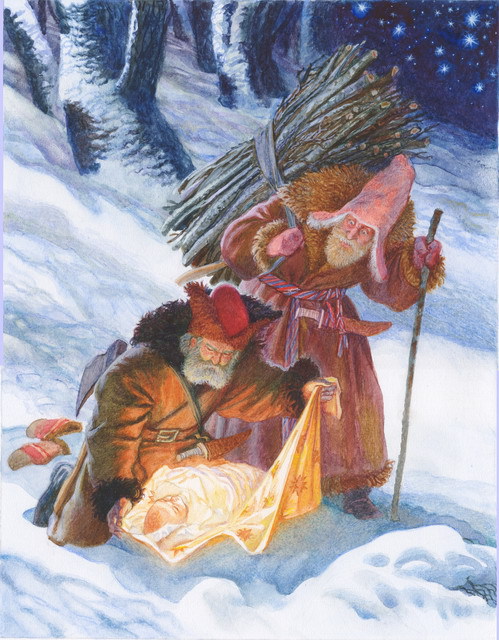 Конспект Непосредственно образовательной деятельности воспитателя с детьми 6-7 лет Тема: «Мальчик звезда» (знакомство со сказкой)  Интеграция образовательных областей: «Чтение художественной литературы», «Коммуникация», «Художественное творчество», «Социализация».Составила: Фролова И.А. воспитатель ГБОУ №2092 г. Москва Цели и задачи:Формировать элементарные общепринятые нормы и правила поведения  во взаимоотношениях со сверстниками и взрослыми;Развивать различные  компоненты устной речи (лексический, грамматический строй речи, связную речь);Развивать художественное восприятие, эстетический вкус детей;Формировать первичные ценностные представления (добро и зло);Учить самостоятельно выбирать необходимый   материал для рисования (гуашь, акварель, карандаши, фломастеры, восковые мелки, постель, сангина),  выражая свои чувства и эмоции в момент создания образа героя сказки. Материалы и оборудования:Изображение нищенки и принца;Ваза с конфетами;Коробочка с серыми треугольниками;Сердечки из бумаги;Часы;Три портрета девочек: равнодушной, злой и доброй;Иллюстрации Золушки и замарашки – неряхи;Таблички с надписями: «Налево пойдешь – красивую игрушку найдешь;  Направо пойдешь – с другом расстанешься»; Прямо пойдешь – сделаешь доброе дело своему другу;Листы бумаги с контурными изображениями героев сказок;Материалы для рисования (цветные карандаши, акварель, гуашь, фломастеры, сангина, восковые мелки, пастель) баночки для воды, кисти, салфетки.Ход занятия:        Воспитатель: Ребята давайте встанем в круг взявшись за руки с теми, с кем дружите со своими лучшими друзьями. (встали в круг).  Как приятно держать друга за руку. Улыбнитесь друг другу. Улыбнитесь всем присутствующим. Вы обратили внимание, когда шли в детский сад, сколько дорог пришлось перейти (2 или 3)?	Сколько этажей в здании детского сада? (три).	Что выше детский сад или школа?	Сколько комнат в вашей группе?	Какие помещения расположены на втором этаже? (группы, музыкальный зал, медицинский кабинет, кабинеты логопедов, прачечная).	Какой сейчас час?  (9.00 часов)  подходят к часам.«Пятиминутка»:       Сегодня мы выясним сколько хороших дел можно сделать за пять минут? (Показываю детям портреты трех девочек – равнодушной, злой и доброй).	Уронили мишку на пол, оторвали мишке лапу…	Кто из девочек мог бросить мишку, оторвать ему лапу?	Почему вы так думаете?	А кто из этих девочек поднимет мишку, пришьет лапу?	Равнодушная?	Злая?	Добрая?- Помните сказку о Золушке?	Сколько раз пробили дворцовые часы, когда рассеялись чары и Золушка из принцессы превратилась в замарашку? (двенадцать)	Покажите на циферблате, где должны быть стрелки в двенадцать часов?	Сколько раз в сутки стрелки находятся в таком положении? (два раза)	Кто из этих девочек (показываю два портрета)  Золушка?	А кто же вторая?Ответы детей: Неряха.	Какая между ними разница?	С кем из девочек вы хотели бы дружить?	А с неряхой хотите дружить или нет?	Кто стал бы с ней дружить?	Я думаю, что с ней надо дружить, иначе она останется такой на всю жизнь. А хороший друг поможет ей стать аккуратной. Ну вот мы и доброе дело сделали. Решили помочь девочке – неряхе, стать опрятной.  (Передвигаю на часах стрелку на цифру два)- Дети шли по прямой дороге. Дошли до перекрестка. На перекрестке они увидели   столб с тремя  табличками: «Налево пойдешь – красивую игрушку найдешь»; «Направо пойдешь – с другом расстанешься»; «Прямо пойдешь – сделаешь доброе дело своему другу».	Какую из дорог вы выберете? Почему? (ответы детей).Передвигаем стрелку часов на цифру 3.	Летит над нами НЛО с волшебником на борту. А волшебник был добрый, но очень странный. Он сбросил детям подарки: одну красную шапочку, три сапога, два красивых хрустальных волшебных башмачка.	Какому герою из сказок  бы вы отдали все эти подарки? (Девочке – красную шапочку, коту сапоги, два башмачка – Золушке)А как быть с третьим сапогом? (отдадим Оловянному солдатику).Решили еще одну задачку и переводим стрелку на цифру четыре.- А давайте подумаем. Что случилось бы, если бы Нина Владимировна стала маленькой Ниночкой с огромным бантом. А Полина – Полиной Сергеевной? (Ответы детей: Ниночка бы ходила в детский сад, а Полина Сергеевна работала бы воспитатель).Ну вот, пока фантазировали, прошло еще пять минут. (Переводим стрелку на цифру пять).- Ровно пять минут нам осталось чтобы дойти до интересной сказки.       Найдите в игровом уголке коробочку с сердечками внутри и возьмите каждый по одному сердечку. Говорят: « доброе сердце». А еще как можно сказать про сердце? (Золотое, мягкое сердце, большое сердце, каменное сердце, злое сердце, прекрасное сердце, одинокое сердце, равнодушное сердце, горячее сердце).	Ну вот мы с вами добрались до сказки, которая рассказывает о людях, имеющих каменное, злое, равнодушное сердце, и а хороших людях, добрым, горячим Золотым сердцем. (дети рассаживаются по местам).	И так, слушайте:      Оскар Уайльд «Мальчик звезда». (сказка читается до того момента, где мальчик прогоняет свою мать – нищенку).- Ребята, подарите свои сердечки тому герою, который вам нравиться.Под портретом нищенки и мальчика приготовлены кармашки.  Дети дарят свои сердечки. Дать детям возможность свободного выбора без навязывания своего мнения)- Ребята, а герои сказки тоже хотят сделать вам подарки. Под портретом Нищенки – коробочка с простыми серыми треугольниками. Перед портретом мальчика звезды – в красивой хрустальной вазе конфеты.- Возьмите себе подарок от этого героя, который нравиться. У того человека который вам приятен  (дать возможность выбора).Если дети взяли конфеты ну что ж, значит, эксперимент показал, что нравственному воспитанию нужно отдать много сил, умений, знаний. Поэтому с этого момента сказка читается до конца.Всем предлагают угоститься конфетой, почему бы не взять конфету у такого доброго мальчика.       Детям предлагают листы бумаги с контурным изображениями героев сказки. Это могут быть король, королева, мальчик, нищенка.- Дети, раскрасьте того героя, который вам понравился, использовать можно разные материалы.Ребята занимаются рисованием в свободной непринужденной обстановке.Анализ работ:Выбрать самые аккуратные работы и спросить, почему именно этого героя выбрали?Чем они вам понравились?